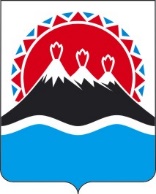 П О С Т А Н О В Л Е Н И ЕПРАВИТЕЛЬСТВАКАМЧАТСКОГО КРАЯ[Дата регистрации] № [Номер документа]г. Петропавловск-КамчатскийО внесении изменений в постановление Правительства Камчатского края от 08.07.2021 № 297-п «Об утверждении Порядка определения объема и предоставления из краевого бюджета субсидий некоммерческим организациям в Камчатском крае в целях финансового обеспечения затрат на этнокультурное развитие народов России»В соответствии с пунктом 2 статьи 781 Бюджетного кодекса Российской Федерации, постановлением Правительства Российской Федерации от 18.09.2020 № 1492 «Об общих требованиях к нормативным правовым актам, муниципальным правовым актам, регулирующим предоставление субсидий, в том числе грантов в форме субсидий, юридическим лицам, индивидуальным предпринимателям, а также физическим лицам – производителям товаров, работ, услуг, и о признании утратившими силу некоторых актов Правительства Российской Федерации и отдельных положений некоторых актов Правительства Российской Федерации»ПРАВИТЕЛЬСТВО ПОСТАНОВЛЯЕТ:1. Внести изменения в постановление Правительства Камчатского края от 08.07.2021 № 297-п «Об утверждении Порядка определения объема и предоставления из краевого бюджета субсидий некоммерческим организациям в Камчатском крае в целях финансового обеспечения затрат на этнокультурное развитие народов России»:1) наименование изложить в следующей редакции:«Порядок определения объема и предоставления из краевого бюджета субсидий некоммерческим организациям в Камчатском крае на финансовое обеспечение затрат, связанных с оказанием услуг по проведению мероприятий, направленных на этнокультурное развитие народов России»;2) приложение изложить в редакции согласно приложению.2. Настоящее постановление вступает в силу после дня его официального опубликования.[горизонтальный штамп подписи 1]Приложение к постановлениюПравительства Камчатского краяПорядокопределения объема и предоставления из краевого бюджета субсидий некоммерческим организациям в Камчатском крае на финансовое обеспечение затрат, связанных с оказанием услуг по проведению мероприятий, направленных на этнокультурное развитие народов РоссииОбщие положенияНастоящий Порядок регулирует вопросы определения объема и предоставления из краевого бюджета субсидий некоммерческим организациям в Камчатском крае на финансовое обеспечение затрат, связанных с оказанием услуг по проведению мероприятий, направленных на этнокультурное развитие народов России (далее – субсидия), в целях достижения результатов основного мероприятия 1.3 «Содействие сохранению национальных культур и поддержка языкового многообразия» подпрограммы 1 «Укрепление гражданского единства и гармонизация межнациональных отношений в Камчатском крае» государственной программы Камчатского края «Реализация государственной национальной политики и укрепление гражданского единства в Камчатском крае», утвержденной постановлением Правительства Камчатского края от 29.11.2013 № 546-П. Субсидия носит целевой характер и не может быть израсходована на цели, не предусмотренные настоящим Порядком. Субсидия предоставляется Министерством на безвозмездной и безвозвратной основе на финансовое обеспечение затрат по следующим направлениям расходов:приобретение товаров, работ и услуг, необходимых для проведения на территории Камчатского края мероприятий, направленных на этнокультурное развитие народов России, в том числе, сохранение и защиту самобытности, культуры, языков и традиций народов Российской Федерации;оплата услуг связи и банка, коммунальных услуг, арендной платы за использование помещения (территории), используемого для подготовки и проведения мероприятий, направленных на этнокультурное развитие народов России;оплата услуг по оформлению и ведению сайта и социальных сетей, изготовлению и размещению публикаций в региональных средствах массовой информации, в том числе в информационно-телекоммуникационной сити «Интернет»; Министерство развития гражданского общества и молодежи Камчатского края (далее – Министерство) осуществляет функции главного распорядителя бюджетных средств, до которого в соответствии с бюджетным законодательством Российской Федерации как получателя бюджетных средств доведены в установленном порядке лимиты бюджетных обязательств на предоставление субсидии на соответствующий финансовый год и плановый период.Субсидия предоставляется Министерством в пределах лимитов бюджетных обязательств, доведенных в установленном порядке до Министерства.Субсидия предоставляется в период действия основного мероприятия, указанного в части 1 настоящего Порядка. Сведения о субсидии размещаются на едином портале бюджетной системы Российской Федерации в информационно-телекоммуникационной сети «Интернет» (далее - единый портал) в разделе «Бюджет» не позднее 15-го рабочего дня, следующего за днем принятия закона о бюджете (закона о внесении изменений в закон о бюджете).2. Порядок проведения отбора получателей субсидии 
для предоставления субсидии Субсидия предоставляется путем проведения Министерством отбора получателей субсидии (далее - отбор), который проводится в форме запроса предложений (заявок) участников отбора (далее - заявки). Объявление о проведении отбора (далее - объявление) размещается на странице Министерства официального сайта исполнительных органов Камчатского края в информационно-телекоммуникационной сети «Интернет» www.kamgov.ru/agpublic в разделе «Некоммерческие организации» (далее - официальный сайт Министерства). Объявление содержит информацию: о сроке проведения отбора; о дате начала подачи или окончания приема заявок, которая не может быть ранее 10-го календарного дня, следующего за днем размещения объявления о проведении отбора;наименовании, месте нахождения, почтовом адресе, адресе электронной почты Министерства; о результате предоставления субсидии, который должен соответствовать результату, указанному в части 35 настоящего Порядка;о требованиях к участникам отбора и категории получателей субсидии установленных, соответственно, частями 8 и 9 настоящего Порядка;о перечне предоставляемых участниками отбора документов, установленном частью 10 настоящего Порядка;об отзыве заявок в соответствии с частью 16 настоящего Порядка;о порядке внесения изменений в заявки в соответствии с частью 15 настоящего Порядка; о правилах рассмотрения заявок в соответствии с частями 21 и 22 настоящего Порядка; о порядке предоставления участникам отбора разъяснений положений объявления, даты начала и окончания срока такого предоставления в соответствии с частью 14 настоящего Порядка; о сроках подписания победителем (победителями) отбора соглашения о предоставлении субсидии (далее - Соглашение) в соответствии с частью 27 настоящего Порядка; об условиях признания победителя (победителей) отбора уклонившимся (уклонившимися) от заключения Соглашения в соответствии с частью 28 настоящего Порядка; о дате размещения результатов отбора на официальном сайте Министерства в соответствии с частью 26 настоящего Порядка. К категории получателей субсидии относятся некоммерческие организации, зарегистрированные в установленном законом порядке на территории Камчатского края и осуществляющие в соответствии с учредительными документами деятельность по этнокультурному развитию народов России, в том числе по сохранению и защите самобытности, культуры, языков и традиций народов Российской Федерации (далее - получатели субсидии).Условием предоставления субсидии является соответствие получателей субсидии на дату подачи заявки или иную дату, определенную в данной части, следующим требованиям:1) у получателя субсидии отсутствует неисполненная обязанность по уплате налогов, сборов, страховых взносов, пеней, штрафов, процентов, подлежащих уплате в соответствии с законодательством Российской Федерации о налогах и сборах, подтвержденная справкой налогового органа, выданной на дату формирования справки налоговым органом, но не ранее месяца, предшествующего дате предоставления заявки;2) у получателя субсидии отсутствует просроченная задолженность по возврату в бюджет Камчатского края, субсидий, бюджетных инвестиций, предоставленных в том числе в соответствии с иными правовыми актами, а также иная просроченная (неурегулированная) задолженность по денежным обязательствам перед Камчатским краем;3) получатель субсидии не находится в процессе реорганизации (за исключением реорганизации в форме присоединения к юридическому лицу, являющемуся участником отбора, другого юридического лица), ликвидации, в отношении нее не введена процедура банкротства, деятельность получателя субсидии не приостановлена в порядке, предусмотренном законодательством Российской Федерации;4) в реестре дисквалифицированных лиц отсутствуют сведения о дисквалифицированных руководителе, членах коллегиального исполнительного органа, лице, исполняющем функции единоличного исполнительного органа, или главном бухгалтере получателя субсидии;5) получатель субсидии не является иностранным юридическим лицом, в том числе местом регистрации которой является государство или территория, включенные в утверждаемый Министерством финансов Российской Федерации перечень государств и территорий, используемых для промежуточного (офшорного) владения активами в Российской Федерации (далее - офшорные компании), а также российским юридическим лицом, в уставном (складочном) капитале которой доля прямого или косвенного (через третьих лиц) участия офшорных компаний в совокупности превышает 25 процентов (если иное не предусмотрено законодательством Российской Федерации). При расчете доли участия офшорных компаний в капитале российских юридических лиц не учитывается прямое и (или) косвенное участие офшорных компаний в капитале публичных акционерных обществ (в том числе со статусом международной компании), акции которых обращаются на организованных торгах в Российской Федерации, а также косвенное участие таких офшорных компаний в капитале других российских юридических лиц, реализованное через участие в капитале указанных публичных акционерных обществ;6) получатель субсидии не получает средства из бюджета Камчатского края на основании иных нормативных правовых актов Российской Федерации, нормативных правовых актов Камчатского края на цели, установленные настоящим Порядком.Для участия в отборе участник отбора представляет в Министерство следующие документы:1) заявку на предоставление субсидии по форме, утвержденной Министерством (далее – заявка), содержащую размер субсидии и его обоснование;2) копию устава, заверенную надлежащим образом;3) справку, подписанную руководителем участника отбора, подтверждающую, что участник отбора соответствует требованиям, установленным частью 9 настоящего Порядка;документ, подтверждающий полномочия лица на осуществление действий от имени участника отбора (в случае, если заявление подписано лицом, не имеющим права действовать без доверенности от имени участника отбора). Заявка подается в Министерство лично либо посредством направления по адресу электронной почты Министерства: minrgo@kamgov.ru электронного образа документа (электронная копия документа, изготовленного на бумажном носителе - переведенная в электронную форму с помощью средств сканирования) или электронного документа (документ, созданный в электронной форме без предварительного документирования на бумажном носителе, подписанный электронной подписью в порядке, установленном законодательством Российской Федерации) либо почтовой связью.Документы, представленные участником отбора в соответствии с частью 10 настоящего Порядка, подлежат регистрации в день их поступления в Министерство. Министерство в течение 5 рабочих дней со дня получения документов, указанных в части 10 настоящего Порядка, в рамках межведомственного электронного взаимодействия получает в отношении участника отбора сведения из Единого государственного реестра юридических лиц и информацию о наличии задолженности по налогам, сборам, страховым взносам, пеням, штрафам, процентам, подлежащим уплате в соответствии с законодательством Российской Федерации о налогах и сборах, а также делает сверку информации по пункту 4 части 9 настоящего Порядка на официальном сайте Федеральной налоговой службы на странице «Поиск сведений в реестре дисквалифицированных лиц».В рамках отбора участник отбора вправе подать только одну заявку.Не позднее чем за 3 календарных дня до даты окончания срока подачи заявок любое заинтересованное лицо вправе направить в Министерство запрос о разъяснении положений объявления (далее - запрос) с указанием адреса электронной почты для направления ответа.Министерство в течение 2 рабочих дней после дня поступления запроса обязано направить разъяснения положений объявления на адрес электронной почты, указанный в запросе. Разъяснение указанной документации (положений объявления) по отбору не должно изменять ее (их) суть.Запросы, поступившие позднее чем за 3 календарных дня до даты окончания срока подачи заявок, не подлежат рассмотрению Министерством, о чем Министерство уведомляет лицо, направившее запрос. Участник отбора, подавший заявку, вправе изменить или отозвать заявку с соблюдением требований, установленных настоящим Порядком.Внесение изменений в заявку осуществляется путем направления необходимых сведений в Министерство. Заявка может быть отозвана в срок не позднее 2 рабочих дней до окончания срока приема заявок. Отзыв заявки осуществляется путем направления в Министерство уведомления об отзыве заявки. В случае если дата окончания приема заявок выпадает на выходной, нерабочий праздничный день или нерабочий день, то срок окончания приема заявок переносится на ближайший следующий за ним рабочий день. В случае если в пределах срока подачи заявок подана единственная заявка на участие в отборе или не подано ни одной такой заявки, отбор признается несостоявшимся. В случае если отбор признан несостоявшимся на основании отсутствия заявок, а также в случае, предусмотренном частью 28 настоящего Порядка, Министерство вправе объявить процедуру отбора повторно. В случае если отбор признан несостоявшимся в связи с подачей единственной заявки и участник отбора, подавший такую заявку, соответствует категории и требованиям, установленным частями 8 и 9 настоящего Порядка, то он признается победителем отбора. Министерство в течение 10 рабочих дней со дня получения документов, указанных в части 10 настоящего Порядка, рассматривает полученные документы и сведения, указанные в частях 10 и 12 настоящего Порядка, проверяет полученные документы и сведения на соответствие категории и требованиям, установленным частями 8 и 9 настоящего Порядка, и завершает процедуру отбора одним из следующих действий: выявляет победителя (победителей) отбора. В течение 10 рабочих дней после дня принятия такого решения направляет победителю (победителям) отбора проект Соглашения в 2 экземплярах для подписания посредством почтового отправления, или на адрес электронной почты, или иным способом, обеспечивающим подтверждение получения указанного проекта победителем (победителями); признает отбор несостоявшимся по основаниям, указанным в части 18 настоящего Порядка; направляет участнику отбора, признанному победителем отбора в соответствии с частью 20 настоящего Порядка, проект Соглашения в 2 экземплярах для подписания в порядке, предусмотренном пунктом 1 настоящей части; отклоняет заявку участника отбора по основаниям, указанным в части 22 настоящего Порядка. Основаниями отклонения заявки являются: несоответствие участника отбора категории и требованиям, установленным частями 8 и 9 настоящего Порядка; несоответствие представленных участником отбора документов требованиям, установленным частью 10 настоящего Порядка; непредставление или представление не в полном объеме участником отбора документов и сведений, указанных в части 10 настоящего Порядка; наличие в представленных участником отбора документах недостоверных сведений, в том числе информации о месте нахождения и адресе участника отбора; подача участником отбора заявки после даты и (или) времени, определенных для подачи заявок. В случае отклонения заявки Министерство в течение 5 рабочих дней после дня принятия решения об отклонении заявки направляет посредством почтового отправления, или на адрес электронной почты, или иным способом, обеспечивающим подтверждение получения, участнику отбора уведомление об отклонении заявки с указанием оснований принятия такого решения в соответствии с частью 22 настоящего Порядка. Победителем отбора признается участник отбора, чья заявка соответствует требованиям, установленным частью 10 настоящего Порядка, а участник отбора при этом соответствует категории и требованиям, установленным частями 8 и 9 настоящего Порядка.Размер субсидии рассчитывается по следующей формуле:Cj = Co х Kj / SUM Kj...n, гдеCj - размер субсидии, предоставляемой j-му получателю;Co – общий объем средств, предусмотренный на реализацию мероприятий,  указанных в части 1 настоящего Порядка;Kj - потребность j-го получателя субсидии, определяемая на основании документов, представленных победителем отбора в соответствии с частью 10 настоящего Порядка;n - количество получателей субсидии.Субсидия предоставляется в размере, не превышающем 300 тысяч рублей, а также не может превышать размер субсидии, указанный в заявке, предоставленной в соответствии с частью 10 настоящего Порядка.Министерство в срок не позднее 14 рабочих дней после дня завершения отбора размещает на официальном сайте Министерства информацию о результатах отбора, включающую: дату, время и место проведения рассмотрения заявок; информацию об участниках отбора, заявки которых были рассмотрены; информацию об участниках отбора, заявки которых были отклонены, с указанием причин их отклонения, в том числе положений объявления, которым не соответствуют такие заявки; информацию о победителях отбора и о размерах предоставляемых им субсидий. Победитель отбора, которому направлен для подписания проект Соглашения в 2 экземплярах, в течение 5 рабочих дней после дня получения проекта Соглашения подписывает его и возвращает в Министерство 2 экземпляра проекта Соглашения. В случае нарушения победителем отбора порядка подписания Соглашения, установленного частью 27 настоящего Порядка, или в случае наличия недостоверных сведений в проекте Соглашения победитель отбора признается уклонившимся от заключения Соглашения. Министерство в течение 5 рабочих дней после дня получения 2 экземпляров проекта Соглашения подписывает их со своей стороны. Один экземпляр Соглашения направляется Министерством в течение 5 рабочих дней со дня подписания почтовым отправлением с уведомлением на почтовый адрес победителя отбора или передается победителю отбора нарочно.3. Условия и порядок предоставления субсидии Субсидия предоставляется на основании Соглашения. Соглашение, дополнительное соглашение к нему, в том числе дополнительное соглашение о расторжении Соглашения (при необходимости) заключаются в соответствии с типовой формой, утвержденной Министерством финансов Камчатского края.Соглашение, дополнительное соглашение к нему, в том числе дополнительное соглашение о расторжении Соглашения (при необходимости) о предоставлении субсидии, если источником финансового обеспечения расходных обязательств Камчатского края по предоставлению субсидии являются межбюджетные трансферты, имеющие целевое назначение, из федерального бюджета бюджету Камчатского края, с соблюдением требований о защите государственной тайны заключается в государственной интегрированной информационной системе управления общественными финансами «Электронный бюджет». Обязательными условиями предоставления субсидии, включаемыми соответственно в соглашение и договоры (соглашения), заключенные в целях исполнения обязательств по Соглашению, являются:1) согласие соответственно получателя субсидии и лиц, являющихся поставщиками (подрядчиками, исполнителями) по договорам (соглашениям), заключенным в целях исполнения обязательств по Соглашению (за исключением государственных (муниципальных) унитарных предприятий, хозяйственных товариществ и обществ с участием публично-правовых образований в их уставных (складочных) капиталах, а также коммерческих организаций с участием таких товариществ и обществ в их уставных (складочных) капиталах), на осуществление в отношении них проверок Министерством соблюдения ими порядка и условий предоставления субсидии, в том числе в части достижения результатов предоставления субсидии, а также проверок органами государственного финансового контроля в соответствии со статьями 2681 и 2692 Бюджетного кодекса Российской Федерации;2) запрет приобретения получателем субсидии, а также иными юридическими лицами, получающими средства на основании договоров, заключенных с получателем субсидий, за счет полученных средств иностранной валюты, за исключением операций, осуществляемых в соответствии с валютным законодательством Российской Федерации при закупке (поставке) высокотехнологичного импортного оборудования, сырья и комплектующих изделий, а также связанных с достижением результатов предоставления этих средств иных операций. Обязательным условием предоставления субсидий, включаемым в Соглашение, является согласование новых условий Соглашения или заключение дополнительного соглашения о расторжении соглашения при не достижении согласия по новым условиям в случае уменьшения Министерству ранее доведенных лимитов бюджетных обязательств, приводящего к невозможности предоставления субсидий в размере, определенном в Соглашении.Министерство перечисляет субсидию на расчетный счет получателя субсидии, открытый в кредитной организации, реквизиты которого указаны в Соглашении, в течение 15 рабочих дней после дня издания приказа о предоставлении субсидии.Результатом предоставления субсидии является количество национальных праздников и иных мероприятий, организованных этнокультурными объединениями по состоянию на 31 декабря года предоставления субсидии. Значения результатов предоставления субсидии устанавливаются Соглашением. Получатели субсидии обязаны направлять средства субсидии на исполнение обязательств по направлениям затрат, указанным в части 1 настоящего Порядка. Остатки неиспользованных в отчетном финансовом году субсидии (остатки субсидии) могут использоваться получателями субсидии в очередном финансовом году на цели, указанные в части 1 настоящего Порядка, при принятии Министерством по согласованию с Министерством финансов Камчатского края, в порядке, определенном Правительством Камчатского края, решения о наличии потребности в указанных средствах и включении соответствующих положений в Соглашение. В случае отсутствия решения, указанного в части 37 настоящего Порядка, остатки субсидии (за исключением субсидии, предоставленной в пределах суммы, необходимой для оплаты денежных обязательств получателей субсидии, источником финансового обеспечения которых являются указанные субсидии), неиспользованных в отчетном финансовом году, подлежат возврату в краевой бюджет на лицевой счет Министерства не позднее 15 февраля очередного финансового года.4. Требования к отчетности получателей субсидии Получатель субсидии ежеквартально в срок до 15 числа месяца, следующего за отчетным периодом, представляет в Министерство отчеты о достижении значений результатов предоставления субсидии и об осуществлении расходов, источником финансового обеспечения которых является субсидия, по формам, определенным типовыми формами соглашений согласно приложению к Соглашению с приложением документов и материалов, подтверждающих фактически произведенные затраты и достигнутые результаты, а также пояснительной записки с проведенных мероприятиях. Отчетные документы заверяются печатью организации.Министерство вправе устанавливать в Соглашении сроки и формы предоставления получателем субсидии дополнительной отчетности.5. Осуществление контроля (мониторинга) 
за соблюдением условий и порядка предоставления субсидии и ответственность за их нарушениеМинистерство осуществляет проверки соблюдения получателем субсидии, а также лицами, являющимися поставщиками (подрядчиками, исполнителями) по договорам (соглашениям), заключенным в целях исполнения обязательств по Соглашению, порядка и условий предоставления субсидии, в том числе в части достижения результата предоставления субсидии, а орган государственного финансового контроля осуществляет проверки в соответствии со статьями 2681 и 2692 Бюджетного кодекса Российской Федерации. Мониторинг достижения результатов предоставления Субсидии, исходя из достижения значений результатов предоставления Субсидии, определенных Соглашением, и событий, отражающих факт завершения соответствующего мероприятия по получению результата предоставления Субсидии (контрольная точка), в порядке и по формам, которые установлены Министерством финансов Российской Федерации, осуществляется Министерством и Министерством финансов Камчатского краяВ случае выявления нарушений, в том числе по фактам проверок, указанных в части 41 настоящего Порядка, получатель субсидии обязан возвратить полученные средства субсидии в краевой бюджет на лицевой счет Министерства в следующем порядке и сроки: 1) в случае выявления нарушения органами государственного финансового контроля – на основании представления и (или) предписания органа государственного финансового контроля в сроки, указанные в представлении и (или) предписании; 2) в случае выявления нарушения Министерством – в течение 20 рабочих дней со дня получения требования Министерства.Получатель субсидии обязан возвратить средства субсидии в следующих размерах: 1) в случае нарушения целей предоставления субсидии – в размере нецелевого использования средств субсидии; 2) в случае нарушения условий и порядка предоставления субсидии – в полном объеме; 3) в случае недостижения значений результата предоставления субсидии – в объеме, пропорциональном недостигнутому значению результата.При невозврате средств субсидии в сроки, установленные частью 43 настоящего Порядка, Министерство принимает необходимые меры по взысканию подлежащей возврату в краевой бюджет субсидии в судебном порядке в срок не позднее 30 рабочих дней со дня, когда Министерству стало известно о неисполнении получателем субсидии обязанности возвратить средства субсидии в краевой бюджет.В случае выявления, в том числе по фактам проверок, указанных в части 41 настоящего Порядка, лица, получившие средства на основании договоров, заключенных с получателем субсидии, обязаны возвратить в сроки, не превышающие сроки, указанные в части 43 настоящего Порядка, средства, полученные за счет средств субсидии, на счет получателя субсидии в целях последующего возврата указанных средств получателем субсидии в краевой бюджет в срок не позднее 10 рабочих дней со дня поступления денежных средств на его счет.Письменное требование о возврате средств, полученных за счет средств субсидии, направляется Министерством лицам, получившим средства на основании договоров, заключенных с получателем субсидии, и нарушившим порядок и условия предоставления субсидии, в течение 15 рабочих дней со дня выявления нарушений по фактам проверок, проведенных Министерством. В случае невозврата лицами, указанными в части 46 настоящего Порядка, средств, полученных за счет средств субсидии, на счет получателя субсидии в сроки, указанные в требовании о возврате средств, полученных за счет средств субсидии, получатель субсидии принимает необходимые меры по взысканию подлежащих возврату в краевой бюджет средств, полученных за счет средств субсидии, в судебном порядке в срок не позднее 30 рабочих дней со дня, когда получателю субсидии стало известно о неисполнении лицами, указанными в части 46 настоящего Порядка, обязанности возвратить средства, полученные за счет средств субсидии, на счет получателя субсидии.Председатель Правительства Камчатского краяЕ.А. Чекинот[REGDATESTAMP]№[REGNUMSTAMP]